Znak sprawy: KC-zp.272-319/19     		      Kraków, 2019-06-10OGŁOSZENIE O WYBORZE OFERTYAkademia Górniczo – Hutnicza im. Stanisława Staszica w KrakowieDział Zamówień Publicznych, zgodnie z art.92 ust.2 ustawy prawo zamówień publicznych (Dz. U. z  2018 r. poz. 1986 ze zm.) informuje, że w wyniku postępowania prowadzonego w trybie przetarg nieograniczony ogłoszonego w Biuletynie Zamówień Publicznych dnia 10/05/2019 z numerem 545808-N-2019 na Remont instalacji wodnej w poziomie piwnic pawilonu A-1 - KC-zp.272-319/19Uzasadnienie wyboru: oferta najkorzystniejsza zgodnie z kryteriami oceny ofert.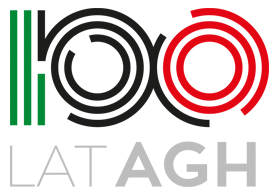 Zamawiający nie ustanowił dynamicznego systemu zakupów.Złożono ofert:  1Z czego odrzucono lub zwrócono bez rozpatrywania: 0Cena (brutto)oferty najtańszej: 243 540.00 PLNCena  (brutto)oferty najdroższej: 243 540.00 PLNZamawiający wybrał ofertę firmy:LAWINA S.C. D. Orczyk, J. KućmierzPrzeginia 13632-049 Przeginiaza cenę 243 540.00  złNr tematuNazwa i adres wykonawcy(Nr oferty)Liczba punktów w kryteriumLiczba punktów w kryteriumRAZEMCenaOkres gwarancji1LAWINA S.C. D. Orczyk, J. KućmierzPrzeginia 136 32-049 Przeginia(1)  60,00  40,00  100,00